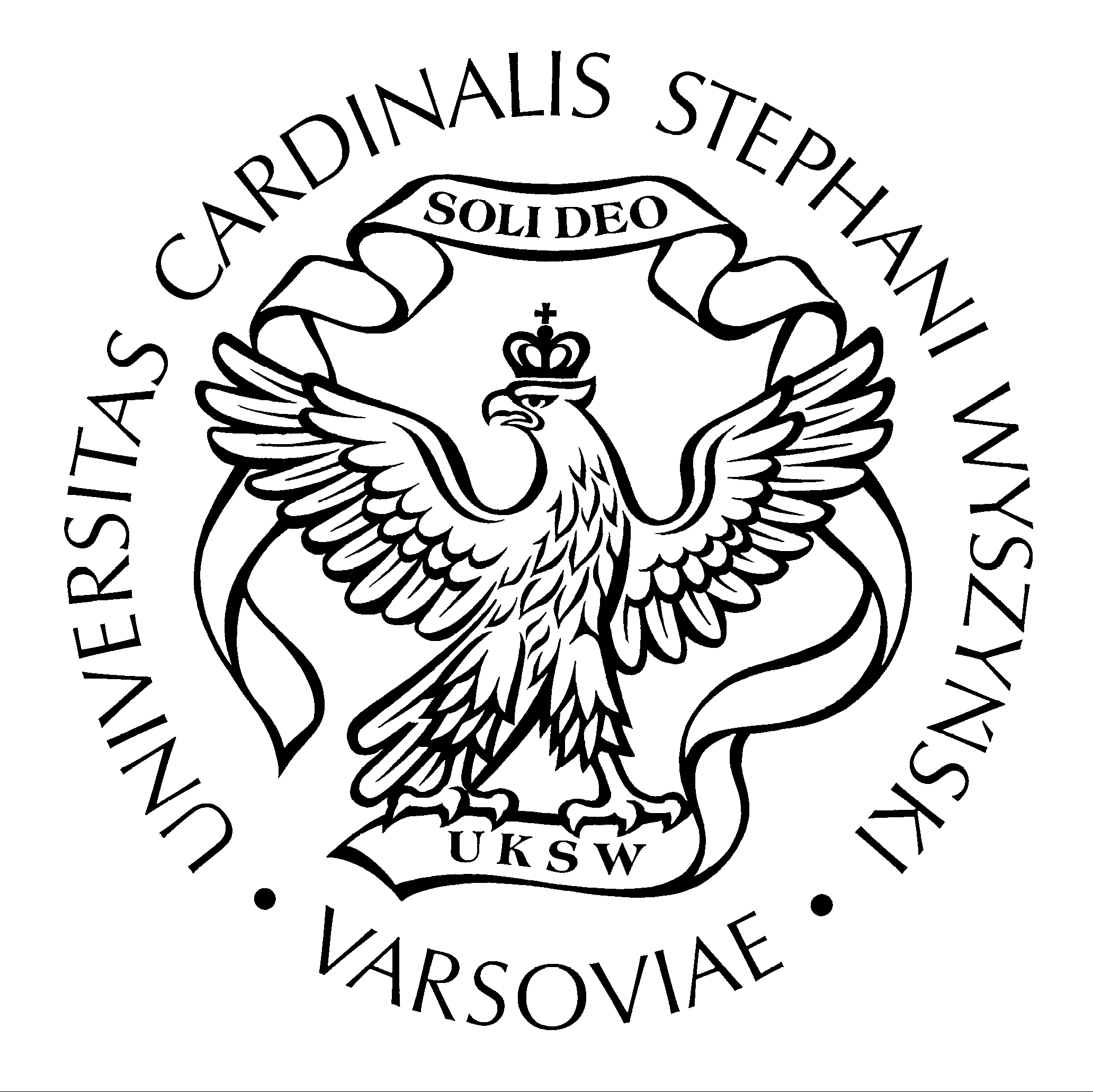 ZARZĄDZENIE Nr 37/2018Rektora Uniwersytetu Kardynała Stefana Wyszyńskiego w Warszawiez dnia 6 września 2018 r. w sprawie Regulaminu zwiększenia stypendium doktoranckiego z dotacji podmiotowej nadofinansowanie zadań projakościowych doktorantom Uniwersytetu Kardynała StefanaWyszyńskiego w WarszawieNa § 32 ust. 2 pkt 1 lit. b Statutu UKSW - zarządza się, co następuje:§ 1Ustala się Regulamin przyznawania stypendiów doktoranckich z dotacji podmiotowej na dofinansowanie zadań projakościowych doktorantom Uniwersytetu Kardynała Stefana Wyszyńskiego w Warszawie, stanowiący Załącznik do niniejszego Zarządzenia.§ 2Traci moc Zarządzenie Nr 67/2017 Rektora UKSW z dnia 28 września 2017 r. w sprawie Regulaminu zwiększenia stypendium doktoranckiego z dotacji podmiotowej na dofinansowanie zadań projakościowych doktorantom Uniwersytetu Kardynała Stefana Wyszyńskiego w Warszawie.§ 3Zarządzenie wchodzi w życie z dniem 1 października 2018 r.REKTOR UKSWKs. prof. dr hab. Stanisław Dziekoński